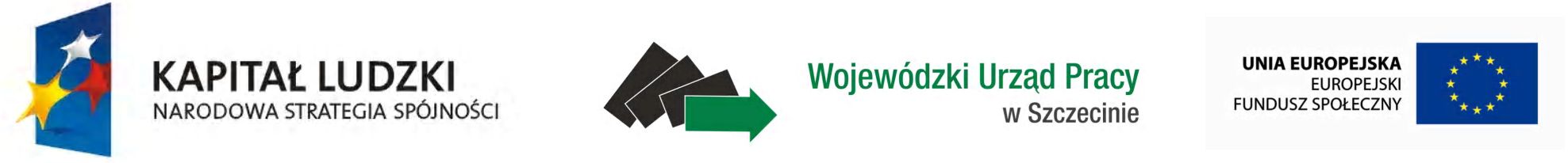 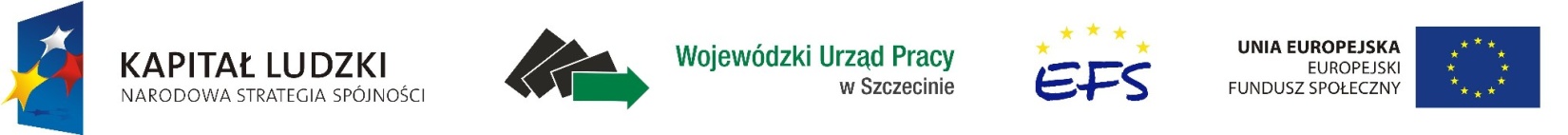 Projekt: „Moja firma”, współfinansowany ze środków Europejskiego Funduszu Społecznego, realizowany przez Fundusz Poręczeń Kredytowych w Stargardzie Szczecińskim sp. z o. o na podstawie Umowy o dofinansowanie projektu nr UDA-POKL.06.02.00-32-067/12-00 zawartej z Instytucją Pośredniczącą.WNIOSEK O UDZIELENIE PODSTAWOWEGO WSPARCIA POMOSTOWEGOw ramachPriorytetu VI PO KL Rynek pracy otwarty dla wszystkichDziałania 6.2 Wsparcie oraz promocja przedsiębiorczości i samozatrudnieniaNr Wniosku: ……………………………. (wypełnia Beneficjent)Data i miejsce złożenia Wniosku…………………………………    (wypełnia Beneficjent)…………………………………………………………………………………………………...Dane Uczestnika Projektu (imię i nazwisko Uczestnika Projektu, adres zamieszkania, PESEL)prowadzący/a działalność gospodarczą wpisaną do Centralnej Ewidencji i Informacji
o Działalności Gospodarczej pod nazwą ...................................................................................., 			                          (pełna nazwa prowadzonej działalności, adres siedziby)NIP: ……………………………………………., REGON: …………………………………...……………………….……………    Podpis i pieczęć BeneficjentaZgodnie z rozporządzeniem Ministra Rozwoju Regionalnego z dnia 15 grudnia 2010 r., w sprawie udzielania pomocy publicznej w ramach Programu Operacyjnego Kapitał Ludzki (Dz. U. 2010, Nr 239, poz. 1598 ze zm.) wnoszę o przyznanie podstawowego wsparcia pomostowego na łączną kwotę w wysokości ............. PLN (słownie: ....................), w formie comiesięcznej pomocy w wysokości ............PLN (słownie: .............. złotych) wypłacanej w okresie od dnia...................................do dnia.............................. Okres wskazany powyżej nie przekracza łącznie 6 miesięcy od dnia zawarcia umowy o udzielenie podstawowego wsparcia pomostowego.UZASADNIENIE potrzeby otrzymania podstawowego wsparcia pomostowego:................................................................................................................................................................................................................................................................................................................................................................................................................................................................................................................................................................................................................................................................................w tym m. in.:szczegółowy wykaz planowanych miesięcznych wydatków ponoszonych w związku 
z prowadzeniem działalności gospodarczej:Do niniejszego Wniosku załącza się następujące dokumenty:Kopia dokumentu zawierającego PESEL Uczestnika Projektu.Oświadczenie o wysokości otrzymanej pomocy de minimis w bieżącym roku kalendarzowym oraz w 2 latach poprzedzających wraz z zaświadczeniami dokumentującymi jej otrzymanie (jeśli dotyczy).Formularz informacji przedstawianych przy ubieganiu się o pomoc de minimis  (zgodnie ze wzorem zawartym w Rozporządzeniu Rady Ministrów z dnia 29 marca 2010, Dz. U. 2010, Nr 53, poz. 311) .Sprawozdanie finansowe – bilans oraz rachunek zysków i strat za zamknięty ostatni kwartał lub uproszczone sprawozdanie finansowe – uproszczony bilans oraz rachunek zysków i strat za zamknięty ostatni kwartał, aktualny – ostatni złożony przez wnioskodawcę PIT/CIT, w celu umożliwienia oceny sytuacji finansowej Uczestnika projektu.Oświadczenie o braku decyzji Komisji Europejskiej o obowiązku zwrotu pomocy .                         ……………………………………………………………
   	                   Data i podpis Uczestnika ProjektuLp.Rodzaj wydatkuWysokość wydatkuMetodologia ich szacowaniaOkres, 
w którym będzie ponoszony wydatekUzasadnienie1.2.3.........